УКРАЇНА       ЧЕРНІГІВСЬКА МІСЬКА РАДА     ВИКОНАВЧИЙ КОМІТЕТ  Р І Ш Е Н Н ЯПро перепохованняВідповідно до статті 21 Закону України „Про поховання та похоронну справу” від 10 липня 2003 року № 1102-ІV, розглянувши звернення             Пінської Н. С., довідку головного управління Держпродспоживслужби в Чернігівській області Державної служби України з питань безпечності харчових продуктів та захисту споживачів, свідоцтво про смерть  Бельського С. З. (видано повторно, серія І-ЕЛ №302145 від 26.07.2017 року), свідоцтво про смерть  Бельської Л. Б. (видано повторно, серія І-ЕЛ №305801 від 26.07.2017 року), виконавчий комітет міської ради вирішив :1. Дозволити Пінській Н. С. провести перепоховання тіла померлої особи Бельського С. З. в могилу Бельської Л. Б. на кладовище «Яцево» м. Чернігова.2. Дозволити Пінській Н. С. за власні кошти перепоховати тіло померлої особи  Бельського С. З. з кладовища по вул. Любецькій «Єврейське кладовище»  м. Чернігова на кладовище «Яцево» м. Чернігова у сектор 2А ряд 7 місце 5.3. Контроль за виконанням рішення покласти на заступника міського голови Черненка А. В.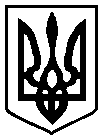 30 серпня 2017 року          м. Чернігів № 376Міський голова                                 В. А. АтрошенкоСекретар міської ради                                                                                                                                          М. П. Черненок